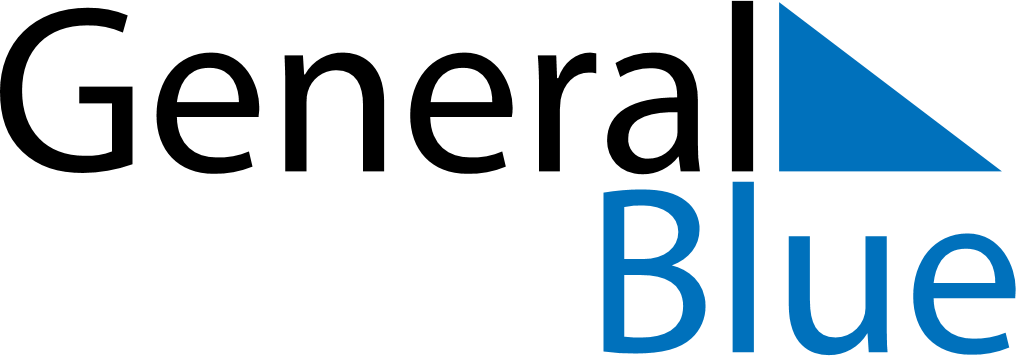 December 2021December 2021December 2021December 2021ArmeniaArmeniaArmeniaMondayTuesdayWednesdayThursdayFridaySaturdaySaturdaySunday123445678910111112Earthquake Remembrance Day131415161718181920212223242525262728293031New Year’s Eve